                           ? А Р А Р                                       № 17                           Р Е Ш Е Н И Е                  «03» октябрь 2019 й.                                              «03» октября 2019 г.Об утверждении Соглашения о взаимодействииКомитета по управлению собственностью Министерстваземельных и имущественных отношений Республики Башкортостанпо Баймакскому району и городу Баймаку с сельским поселением Юмашевский сельсовет муниципального района Баймакскийрайон Республики Башкортостан по вопросамуправления муниципальным имуществомС целях повышения эффективности и результативности взаимодействия Комитета по управлению собственностью Министерства земельных и имущественных отношений Республики Башкортостан  по Баймакскому району и городу Баймаку с сельским поселением Юмашевский сельсовет  муниципального района Баймакский район Республики Башкортостан в сфере публично-правовых отношений по управлению муниципальной собственностью,  а также земельными участками до разграничения государственной собственности на землю и земельными участками, полномочия по управлению которыми отнесены к компетенции сельского поселения Юмашевский сельсовет муниципального района Баймакский район Республики Башкортостан, и  предложением Минземимущества Республики Башкортостан, Совет сельского поселения Юмашевский  сельсовет муниципального района Баймакский район РЕШИЛ:1. Утвердить настоящее Соглашение о взаимодействии Комитета по управлению собственностью Министерства земельных и имущественных отношений Республики Башкортостан по Баймакскому району и городу Баймаку с сельским поселением Юмашевский сельсовет муниципального района Баймакский район Республики Башкортостан по вопросам управления муниципальным имуществом (приложение №1).2. Контроль за выполнением настоящего решения возложить на комиссию Совета сельского поселения Юмашевский  сельсовет по развитию предпринимательства, земельным вопросам, благоустройству, аграрным вопросам и экологии следующих депутатов: Тулубаеву Гульдар Рауфовну, Хисматуллину Насиму Файзрахмановну, Юнусбаеву Ильфату Рафкатовичу.Председатель СоветаСП Юмашевский сельсоветМР Баймакский район РБ           ______________ Никитенко А.А.                                                            (ф.и.о.)СОГЛАШЕНИЕо взаимодействии Комитета по управлению собственностьюМинистерства земельных и имущественных отношений Республики Башкортостан по Баймакскому району и городу Баймаку с сельским поселением Юмашевский сельсовет муниципального районаБаймакский район Республики Башкортостан по вопросам управления муниципальным имуществомМы, нижеподписавшиеся, сельское поселение Юмашевский сельсовет муниципального района Баймакский район Республики Башкортостан в лице главы сельского поселения Никитенко Алии Ахмедьяновны, действующего на основании Устава сельского поселения Юмашевский сельсовет, именуемый в дальнейшем "Сельское поселение", с одной стороны, и Комитет по управлению собственностью Министерства земельных и имущественных отношений Республики Башкортостан по Баймакскому району и городу Баймаку в лице председателя Рахимгулова Р.В., действующего на основании Положения о Комитете по управлению собственностью Министерства земельных и имущественных отношений Республики Башкортостан, утвержденного Приказом Министерства земельных и имущественных отношений Республики Башкортостан от 9 августа 2007 г. № 1458, именуемый далее "Территориальный орган", с другой стороны, в соответствии со ст. 124, 125, 421, Гражданского кодекса Российской Федерации, ст. 3 Земельного кодекса Российской Федерации заключили настоящее Соглашение о нижеследующем:I. Предмет и принципы Соглашения1.1. Предметом настоящего Соглашения является осуществление Территориальным органом в соответствии с действующим законодательством, муниципальными нормативными правовыми актами, постановлениями Сельского поселения, настоящим Соглашением от имени Сельского поселения следующих функций в сфере публично-правовых отношений по управлению муниципальной собственностью, а также земельными участками до разграничения государственной собственности на землю и земельными участками, полномочия по управлению которыми отнесены к компетенции муниципального образования:1.1.1. Подготовка проектов решений Сельского поселения по вопросам управления и распоряжения объектами недвижимости, включая земельные участки, в том числе: предоставления в собственность, аренду, постоянное (бессрочное) пользование, безвозмездное пользование, хозяйственное ведение, оперативное управление, залог (ипотека), доверительное управление, выдача документов на использование земель или земельных участков без предоставления и установления сервитута (публичного сервитута), а также установления любых видов ограниченного пользования (сервитутов) или иных ограничений по использованию земель на основании письменных поручений главы Сельского поселения.1.1.2. Подготовка проектов документов о передаче имущества в хозяйственное ведение, оперативное управление, проектов договоров аренды, купли-продажи, доверительного управления, безвозмездного пользования, ограниченного пользования (сервитута), соглашений о внесении денежных средств за фактическое пользование земельными участками, залога (ипотеки) объектов недвижимости, в том числе земельных участков, находящихся в собственности муниципального образования, а также земельных участков до разграничения государственной собственности на землю на основании решений Сельского поселения, принятых в сфере ее компетенции, установленной законодательством.1.1.3. В установленном порядке осуществление контроля за исполнением условий договора аренды земельных участков, муниципального имущества, а также за полнотой и своевременностью поступлений платежей за аренду имущества, являющегося имуществом казны муниципальных образований, а также имущество муниципальных казенных учреждений и исполнение планового задания их поступлений в муниципальные бюджеты.1.1.4. Подготовка документов в целях осуществления приватизации объектов муниципальной собственности, включая недвижимое имущество, в том числе земельные участки, на основании принятых решений органов местного самоуправления (за исключением объектов жилого фонда).1.1.5. Подготовка проектов муниципальных нормативно-правовых актов по вопросам списания основных средств, находящихся в муниципальной собственности в установленном порядке (за исключением имущества, находящегося в оперативном управлении или хозяйственном ведении).1.1.6. Подготовка документов по вопросам приема и передачи муниципального имущества в федеральную собственность Российской Федерации и государственную собственность Республики Башкортостан.1.1.7. Подготовка проектов документов по организации торгов по продаже муниципального имущества, в том числе земельных участков, находящихся в собственности Сельского поселения, а также торгов на право заключения договоров аренды и иных договоров, предусматривающих переход прав в отношении данных объектов.1.1.8. Организация работы по подготовке материалов по передаче религиозным организациям муниципального имущества религиозного назначения.1.1.9. Осуществление учета и ведения реестра муниципального имущества, в том числе имущества казны.1.1.10. Организация работ по выявлению бесхозяйных объектов и постановки их на учет в соответствии с действующим законодательством.1.1.11. Осуществление контроля за платежами за пользование муниципальным имуществом, включая земельные участки в пределах заключенных договоров.1.1.12 Осуществление учета и контроля за полнотой и своевременностью поступления в бюджет муниципального образования отдельных видов неналоговых доходов, администрирование этих доходов и организация взаимодействия с Управлением федерального казначейства по Республике Башкортостан.1.1.13. Обеспечение представления в органы государственной статистики отчетности по формам федерального статистического наблюдения.1.1.14. Представление интересов органов местного самоуправления по доверенности в организациях, собраниях кредиторов, судах общей юрисдикции, арбитражных судах по вопросам, определенным настоящим Соглашением, за исключением функций по подписанию мировых соглашений.1.1.15. Организация взаимодействия между органами государственной власти и муниципальными образованиями по вопросам, определенным настоящим Соглашением.1.1.16. Участие в работе балансовой комиссии Сельского поселения по финансово-хозяйственной деятельности муниципальных предприятий, в проведении мониторинга финансово-хозяйственной деятельности и осуществлении анализа платежеспособности муниципальных унитарных предприятий и муниципальных учреждений.1.1.17. Обеспечение регистрации перехода права и права собственности и сделок на недвижимое имущество Сельского поселения в органах государственной регистрации по вопросам, определенным настоящим Соглашением.1.1.18. Подготовка материалов и технического задания в целях проведения оценки муниципального имущества в установленных законодательством случаях за счет средств Сельского поселения.1.1.19. Согласование местоположения границ земельного участка в случае выполнения соответствующих кадастровых работ, в результате которых уточняется местоположение границ земельного участка, находящегося в собственности Сельского поселения или находящегося в государственной собственности до разграничения собственности на землю.1.1.20. Подготовка проектов постановлений (распоряжений) Сельского поселения, а также подписание по доверенности соглашений о перераспределении земель и земельных участков на основании постановлений Сельского поселения. 1.1.21. Подготовка проектов постановлений (распоряжений) Сельского поселения о предварительном согласовании предоставления земельных участков совместно с отделом архитектуры и градостроительства Администрации муниципального района Баймакский район Республики Башкортостан. 1.1.22. Подготовка проектов постановлений (распоряжений) Сельского поселения, а также подписание по доверенности соглашений об изъятии земельных участков для муниципальных нужд.1.1.23. Подготовка проектов решений и договоров об использовании земельных участков без предоставления земельных участков и установления сервитута, публичного сервитута; 1.1.24. Подготовка проектов договоров мены земельных участков, находящихся в государственной или муниципальной собственности, на земельный участок, находящийся в частной собственности в соответствии со ст. 39.21. Земельного кодекса Российской Федерации.1.1.25. Выявление возникшей задолженности граждан и юридических лиц перед бюджетом Сельского поселения по доходам, администрируемым Комитетом и принятие мер реагирования по взысканию задолженностей (направление претензий, исковых заявлений, участие в делах (по необходимости);1.1.26. Участие в разработке, утверждении и внесении изменений уставов муниципальных унитарных предприятий, обществ с ограниченной ответственностью со 100% долей участия муниципального образования;1.1.27. Осуществление мероприятий (подготовка документов, проведение заседаний комиссии по списанию, подготовка проекта решения Сельского поселения о списании) по списанию в бюджетном (бухгалтерском) учете задолженности по платежам в бюджет Сельского поселения за пользование муниципальным имуществом, а также земельными участками, находящимися в муниципальной собственности или государственная собственность на которые не разграничена;1.1.28 Взаимодействие с органами муниципального земельного контроля в целях осуществления контроля за сохранностью и целевым использованием земельных участков, находящихся в муниципальной собственности и земельных участков, государственная собственность на которые не разграничена, и переданными в пользование физическим и юридическим лицам по договорам.1.1.29. Осуществление мероприятий совместно с Сельского поселения по изъятию объектов незавершенного строительства по ст. 239.1 ГК РФ у арендаторов, у которых срок договора аренды на земельный участок истек (п. 5 ст. 39.6 ЗК РФ).1.1.30 Представление интересов Сельского поселения по делам о несостоятельности (банкротстве), в случае наличия задолженности перед бюджетом Сельского поселения по доходам, администрируемым Комитетом: предъявлять и подписывать требования кредитора о включении в реестр требований кредиторов должника, возражения на заявление требования кредитора о включении в реестр требований кредиторов должника, отзывы, ходатайства, жалобы в рамках разбирательства дела о банкротстве в арбитражном суде при рассмотрении требования кредитора о включении в реестр требований кредиторов должника в том числе, взыскание текущей задолженности, осуществление претензионно-исковой работы.1.1.31. Согласование проектов решений Сельского поселения об утверждении схемы расположения земельного участка на кадастровом плане территории. 1.2. Настоящее Соглашение основано на следующих принципах:а) обеспечение интересов населения муниципального образования, оказание содействия населению в осуществлении права на местное самоуправление;б) содействие эффективному развитию местного самоуправления на территории муниципального образования.в) создание органами исполнительной власти Республики Башкортостан необходимых правовых, организационных условий для становления и развития местного самоуправления;г) самостоятельное осуществление органами местного самоуправления принадлежащих им полномочий по принятию решений по распоряжению объектами муниципальной собственности в виде принятия решений по управлению и распоряжению объектами недвижимости, в том числе и земельными участками, в форме постановлений Сельского поселения;д) единство земельной политики;е) качественное оформление документов с учетом норм действующего законодательства.1.3. Сельское поселение дает согласие Территориальному органу на предоставление информации, предусмотренной подпунктом 2.1.4. пункта 2.1 настоящего Соглашения, Министерству земельных и имущественных отношений Республики Башкортостан в целях обеспечения мероприятий по созданию благоприятного инвестиционного климата на территории сельского поселения Юмашевский сельсовет муниципального района Баймакский район Республики Башкортостан.II. Обязанности сторон2.1. Обязанности Сельского поселения:2.1.1. Предоставление Территориальному органу необходимых материалов для подготовки проектов постановлений Сельского поселения и договоров.2.1.2. Своевременное рассмотрение и принятие подготовленных Территориальным органом проектов постановлений Сельского поселения по управлению и распоряжению объектами недвижимости.2.1.3. Выдача Территориальному органу доверенности на осуществление действий от имени Сельского поселения в пределах полномочий настоящего Соглашения.2.1.4. Предоставление Территориальному органу имеющейся земельно-кадастровой, землеустроительной и градостроительной документации, иных документов и предоставление имеющейся информации, необходимой для осуществления Территориальным органом полномочий по управлению и распоряжению муниципальным имуществом, а также для направления в Комиссию Министерства земельных и имущественных отношений Республики Башкортостан по вопросам реализации инвестиционных проектов и создания благоприятного инвестиционного климата на территории Республики Башкортостан.2.1.5. Финансирование расходов, связанных с распоряжением муниципальным имуществом, а именно:расходы, связанные с изготовлением технических и кадастровых документов (по факту), необходимых для обеспечения государственной регистрации права (перехода права) муниципальной собственности;оплата нотариальных и юридических услуг (по факту);предоставление транспортных средств для осуществления полномочий от имени и в интересах Сельского поселения в судах;оплата услуг по независимой оценке муниципального имущества, в том числе земельных участков, находящихся в муниципальной собственности и государственная собственность на которые не разграничена (по факту);обеспечение Территориального органа канцелярскими принадлежностями (ежеквартально) для выполнения обязанностей по настоящему Соглашению.обеспечение Территориального органа почтовыми расходами (конверты, почтовые марки, и расходы, связанные с направлением почтовых уведомлений о вручении)».  2.1.6. Обеспечение информационно-справочным обслуживанием.2.1.7. Осуществление контроля за исполнением Территориальным органом полномочий по управлению муниципальным имуществом в рамках настоящего Соглашения.2.1.8. Обеспечение соблюдения правил ведения реестра муниципального имущества и требований, предъявляемых к системе ведения реестра муниципального имущества.2.1.9. Обеспечение соблюдения прав доступа к реестру и защиты государственной и коммерческой тайны.2.2. Обязанности Территориального органа:2.2.1. Обеспечение надлежащего осуществления функций по управлению муниципальным имуществом, предусмотренных в пункте 1.1 настоящего Соглашения, в соответствии с законодательством Российской Федерации и Республики Башкортостан в пределах переданных функций.2.2.2. Предоставление Сельскому поселению по запросу необходимой информации по управлению муниципальным имуществом в рамках настоящего Соглашения.2.2.3. Оказание консультативно-правовой помощи органам местного самоуправления по вопросам, связанным с осуществлением этими органами полномочий в сфере управления и распоряжения муниципальным имуществом, в том числе земельными участками.2.2.4. Подготовка обоснования целесообразности и необходимости принятия решений по управлению муниципальным имуществом в рамках настоящего Соглашения.2.2.5. Своевременное рассмотрение обращений (предложений, заявлений) физических и юридических лиц по вопросам, относящимся к его компетенции.2.2.6. Информирование главы Сельского поселения о выявленных нарушениях в сфере распоряжения объектами муниципальной собственности в срок, не превышающий 10 дней со дня получения (выявления) информации о таких нарушениях и принятие конкретных мер по устранению выявленных нарушений.2.2.7. Обеспечение своевременного и достоверного внесения и корректировки данных, произведения расчетов, архивации базы данных в Единой автоматизированной информационной системе «1С: Реестр государственного и муниципального имущества». Определение распоряжением руководителя Территориального органа ответственных лиц за своевременное и достоверное внесение, и корректировку данных, произведение расчетов, архивации базы данных в Единой автоматизированной информационной системе «1С: Реестр государственного и муниципального имущества»;2.2.8. Проведение совместно с органами муниципального земельного контроля Администрации муниципального района Баймакский район Республики Башкортостан проверок исполнения условий договоров по использованию земельных участков, находящихся на территории Сельского поселения.2.2.9. Обеспечение документооборота в сфере земельных и имущественных отношений в соответствии с нормами и требованиями по делопроизводству.III. Сроки действия и порядок прекращения Соглашения3.1. Настоящее Соглашение заключено сроком на 5 лет.3.2. В случае, если за один месяц до окончания срока действия настоящего Соглашения ни одна из сторон не заявит о его прекращении, Соглашение считается пролонгированным на тот же срок и на тех же условиях.3.3. Споры между Сторонами решаются в досудебном порядке, в иных случаях - в Арбитражном суде.IV. Ответственность сторон4.1. Стороны несут ответственность за неисполнение или ненадлежащее исполнение обязанностей, предусмотренных настоящим Соглашением в соответствии с законодательством Российской Федерации и Республики Башкортостан в пределах переданных полномочий:4.1.1. Работники Сельского поселения и Территориального органа несут ответственность за неисполнение или ненадлежащее исполнение полномочий по настоящему Соглашению в соответствии с действующим законодательством РФ.4.1.2. Работники Сельского поселения и Территориального органа несут ответственность в установленном действующим законодательством порядке в случае неправомерной передачи третьим лицам сведений и информации, полученной в процессе исполнения настоящего Соглашения.4.1.3. Сельское поселение несет ответственность за непредставление Территориальному органу материалов, предусмотренных п. 2.1.1, в установленные сроки.4.1.4. Территориальный орган несет ответственность за несвоевременность, несоответствие подготовленных писем, ответов заявителям и проектов нормативных правовых актов действующему законодательству.4.1.5. Территориальный орган и лица, указанные в п. 2.2.7, несут ответственность за своевременное и достоверное внесение и корректировку данных, произведение расчетов, архивацию базы данных в Единой автоматизированной информационной системе «1С: Реестр государственного и муниципального имущества» в соответствии с действующим законодательством.V. Заключительные условия5.1. Настоящее Соглашение вступает в силу с момента подписания его сторонами.5.2. Со дня вступления в силу настоящего Соглашения ранее заключенные соглашения о взаимодействии Комитета по управлению собственностью Министерства земельных и имущественных отношений Республики Башкортостан с муниципальным районом Баймакский район Республики Башкортостан по вопросам управления имуществом утрачивают силу.5.3. Изменения и дополнения к настоящему Соглашению оформляются дополнительным Соглашением сторон.5.4. Соглашение заключено в 2-х экземплярах, имеющих одинаковую юридическую силу.VI. Местонахождение (юридические адреса) Сторони их реквизитыПодписи Сторон:БАШ?ОРТОСТАН  РЕСПУБЛИКА№ЫБАЙМА? РАЙОНЫМУНИЦИПАЛЬ РАЙОНЫНЫ*  ЙОМАШ  АУЫЛ СОВЕТЫАУЫЛ  БИЛ2М2№Е  СОВЕТЫ453675, Йомаш ауылы, Совет урамы, 26, тел.(34751) 4-61-93, 4-61-92Ymash-sp@yandex.ru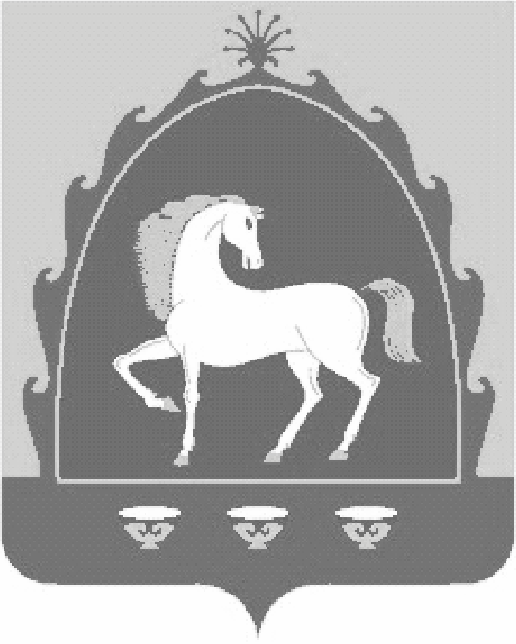 РЕСПУБЛИКА БАШКОРТОСТАН СОВЕТСЕЛЬСКОГО ПОСЕЛЕНИЯ ЮМАШЕВСКИЙ СЕЛЬСОВЕТ МУНИЦИПАЛЬНОГО РАЙОНА БАЙМАКСКИЙ РАЙОН 453675, с.Юмашево, ул.Советская, 26, тел.(34751) 4-61-93, 4-61-92    «УТВЕРЖДЕНО»Решением Совета СП Юмашевский сельсовет МР Баймакский район РБ№17  от «03»октября 2019г. Сельское поселениеЮмашевский сельсовет муниципального района Баймакский районРеспублики БашкортостанИНН/КПП 0254002185/025401001Местонахождение (юридический адрес): 453630, Республика Башкортостан, Баймакский район, с.Юмашево, ул. Советская, д. 26Комитет по управлению собственностью Минземимущества Республики Башкортостан по Баймакскому району и г.БаймакуИНН  0254000759/025401001Местонахождение (юридический адрес): 453630, Республика Башкортостан,г. Баймак, пр. С.Юлаева, д. 36Глава сельского поселения Юмашевский сельсовет муниципального районаБаймакский район Республики БашкортостанНикитенко А.А.(ф.и.о.)_______________________________(Ф.И.О. подпись)Председатель комитета-начальник отдела КУС МЗИО РБ по Баймакскому району и г.БаймакуРахимгулов Р.В.___________________________(Ф.И.О. подпись)